Rozpočtové opatřeníOrganizace:  00477001  Obec Dvory nad Lužnicí Číslo změny:  7  / 2019Dne:		30.06.2019Text rozpočtového opatření:Zaúčtovat :SU  AU   UZ    NP   ORJ  OD PA SP PO ORGC ZJ  KA   Změna rozpočtu231 0000 00000 0000 0000 23 10 31 22 0000 000 00        10 000,00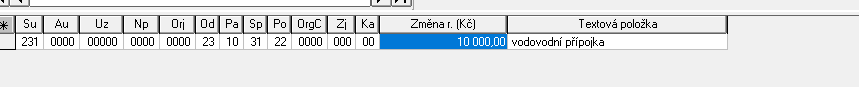 Podpis :  Ing. Tomáš Trsek, starosta